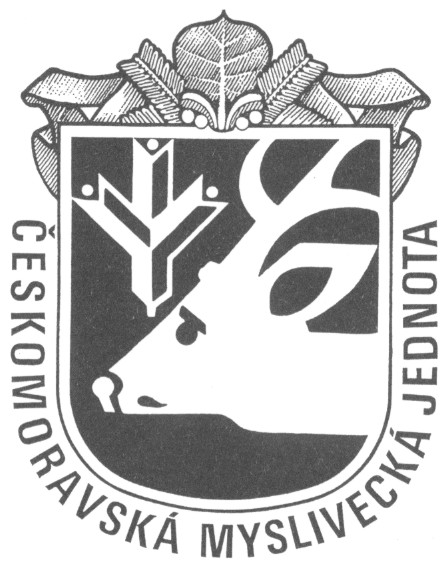 Českomoravská myslivecká jednota z.s.   –     Jungmanova 25, 115 25 Praha 1PLÁN KYNOLOGICKÝCH AKCÍ na rok 2022                                                  Pro  OMS, z.s., ČMMJ:  RokycanyDruh zkoušekDruh zkoušekdatumpro skupiny plemenpoznámkaPodzimní zkoušky (PZ)Podzimní zkoušky (PZ)22. 10. 2022Všechna plemenaHS Litohlavy-KlabavaLesní zkoušky (LZ)Lesní zkoušky (LZ)13. 8.2022Ostatní plemenaMS Vojtěch MýtoOhařůBarvářské zkoušky (BZ)Barvářské zkoušky (BZ)20. 8.2022 Ostatní plemenaMS Vojtěch MýtoZkoušky z vodní práce (VP)Zkoušky z vodní práce (VP)27. 8.2022 Všechna plemenaMS KařezZkoušky k vyhledání spárkaté zvěře (ZVVZ)Zkoušky k vyhledání spárkaté zvěře (ZVVZ)Honičské zkoušky (HZ)Honičské zkoušky (HZ)29.10.-30.10.2022Lesy města RokycanInd. hon. zk. slovenských kopovů (IHZ-SK)Ind. hon. zk. slovenských kopovů (IHZ-SK)Barvářské zkoušky honičů (BZH)Barvářské zkoušky honičů (BZH)4. 6.20221. 10.2022LMR - polesí CháchovLMR  polesí CháchovPředběžné zkoušky barvářů (Pb)Předběžné zkoušky barvářů (Pb)Norování nováčků (N)Norování nováčků (N)28. 5. 2022LMR - umělá nora pod KotlemJarní svod psůJarní svod psů21. 5. 2022Bažantnice MS Stráně RokycanyZVZV11. 6. 2022 Všechna plemenaHS Litohlavy KlabavaKlubové akce :Klubové akce :LZ ohaři - KCHČFLZ ohaři - KCHČF18. 6. 2022. HS EjpoviceMemoriál Dr. Kuhna - KCHČF10.-11.9.2210.-11.9.22HS Ejpovice, Litohlavy a MS TymákovKPZ, CACT      -  RK CZKZVP, CACT   -  RK CZ13. 8. 202214. 8. 202213. 8. 202214. 8. 2022MS Střížiště Mladotice dtto